Objednávka č.  148/2022na faktuře uvádějte vždy č. objednávkyObjednatel	DodavatelMěsto Nový Bydžov	Obchodní firma : Patrik Česák	Masarykovo náměstí 1	Sídlo :	  Revoluční třída 186/504 01 NOVÝ BYDŽOV			  Chudonice			  50401 Nový Bydžov  IČ :         00269247	IČ : 	88046079DIČ : CZ00269247	DIČ :  Plátce DPHLhůta plnění : 11.04.2022 -06.05.2022		Cena s DPH : 228 725,00Kč 			Dne: 11.04.2022Vyřizuje / tel. : 								AKCEPTACE dne 11.04.2022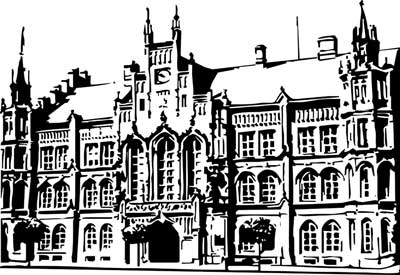 Město Nový BydžovMasarykovo náměstí 1, 504 01 Nový BydžovID schránky v ISDS: 2umb8hkObjednáváme u Vás stavební úpravy havarijního stavu elektroinstalace společných prostor 
(2. a 3. patro) bytového domu č. p. 1409, Dukelská třída v Novém Bydžově.ODPAPoložkaZPÚZORJORGORGKč3612612103010301        228 725,00Předběžnou kontrolu provedl a nárok schválil:Předběžnou kontrolu provedl a nárok schválil:Předběžnou kontrolu provedl a nárok schválil:Předběžnou kontrolu provedl a nárok schválil:Předběžnou kontrolu provedl a nárok schválil:Předběžnou kontrolu provedl a nárok schválil:Příkazce operace: 11.04.2022 07:15:34Příkazce operace: 11.04.2022 07:15:34Příkazce operace: 11.04.2022 07:15:34Příkazce operace: 11.04.2022 07:15:34Příkazce operace: 11.04.2022 07:15:34Příkazce operace: 11.04.2022 07:15:34Správce rozpočtu:  Správce rozpočtu:  Správce rozpočtu:  Správce rozpočtu:  Správce rozpočtu:  Správce rozpočtu:  Datum: 11.04.2022Datum: 11.04.2022Datum: 11.04.2022